SYDSYD  (  cost  ,  salvage  ,  life  ,  per  )Description: Computes the sum-of-years' digits depreciation of an asset for a specified period.Mathematical Formula: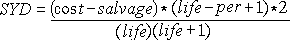 Arguments:Return Type and Value: number – The sum-of-years' digits depreciation of an asset for a specified period.[Example:

SYD(30000,7500,10,1) results in 4,090.91
SYD(30000,7500,10,10) results in 409.09

end example]NameTypeDescriptioncostnumberThe initial cost of the asset.salvagenumberThe value at the end of the depreciation. (This is sometimes called the salvage value of the asset.)lifenumberThe number of periods over which the asset is being depreciated. (This is sometimes called the useful life of the asset.)pernumberThe period and shall have the same units as life.